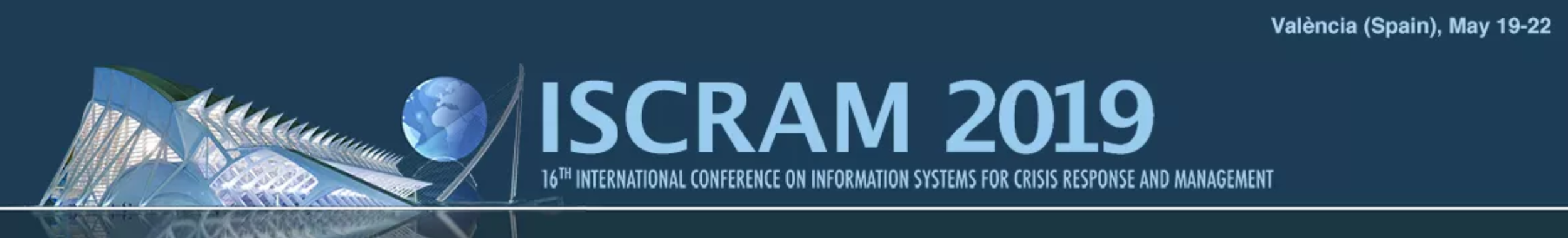 WORKSHOP/TUTORIAL:<<INSERT TITLE HERE>> 16th International Conference onINFORMATION SYSTEMS FOR CRISIS RESPONSE AND MANAGEMENT “Towards individual-centric emergency management systems”Workshops/Tutorials May 19th, 2019Conference May 19nd-22th, 2019Valencia - SpainUniversitat Politècnica de València (UPV)https://iscram2019.webs.upv.es/INTRODUCTION TO THE WORKSHOP<< Provide a descriptive introduction to the Workshop/Tutorial, under 500 words. Please give a motivation for the workshop/tutorial and be clear on your aims and objectives in running it. >>WORKSHOP TOPICS<< List and describe a number of topics that this workshop/tutorial could cover.  Try to include a theme or topic related to the conference theme.- Topic 1- Topic 2- Topic 3…- Topic N >>PRESENTERS’ RECRUITMENT<< Provide a description of the network that would be involved in your workshop. If possible, provide a list of potential program committee members and presenters >>WORKSHOP STRUCTURE<< Provide a description of the structure of the workshop/tutorial in terms of duration, number of presentations to be held, expected logic of this structure. If possible, provide a picture presenting that structure with the appropriate level of granularity (depending on your knowledge at this stage) >>WORKSHOP CHAIR / CO-CHAIRS<< Describe the previous experience of each of the proposed co-chairs with running workshop/tutorial at ISCRAM or related meetings, and any other qualifications for this responsibility, such as recent papers on the topic you propose. In addition you should note which co-chairs plan to be at the conference to contribute to the session(s) that might be connected with your workshop/tutorial.  >>*Corresponding Chair<Workshop/Tutorial chair picture><First name and surname>*<email address><Organization><Workshop/Tutorial co-chair picture><First name and surname><email address><Organization>